Title IX      Complaint FormFile a ComplaintTo file a complaint with Isabella Graham Hart School of Practical Nursing (IGHSN), please complete and bring this form in person to Office 124 or call (585) 922-1400 to make arrangements for a representative to meet with you at another location. If you are unable for any reason to complete this form and would like to make a verbal complaint, please call (585) 922-1423 or email tammy.labonte@rochesterregional.org to leave a message.   Confidentiality Although IGHSPN cannot commit to keeping a Title IX discrimination complaint confidential because of the school’s obligation to investigate the complaint, the school will use its best efforts not to disseminate information concerning the complaint beyond those who have a need to know.QuestionsTitle IX Discrimination Complaint FormTitle IX of the Education Amendments of 1972 (20 U.S.C. § 1681) is an all-encompassing federal law that prohibits discrimination based on the gender of students and employees of educational institutions which receive federal financial assistance.PURPOSE: The purpose of the Title IX grievance procedures is to secure prompt and equitable resolutions of complaints based on sexual harassment, sexual violence and sex discrimination, including discrimination based on gender identity or expression or failure to conform to stereotypical notions of masculinity or femininity in violation of Title IX of the Education Amendments of 1972 (“Title IX”) and violation of IGHSPN policies that prohibit these types of discrimination. These procedures apply only to complaints alleging discrimination prohibited by Title IX (including sexual harassment and sexual violence).INSTRUCTIONS: Individuals alleging Title IX discrimination and requesting review are required to complete this form and submit it to the Title IX Coordinator as soon as possible after the occurrence of the alleged discrimination. When the form has been completed and signed by you, and then signed by the Title IX Coordinator or a Deputy, your complaint has been properly received and noted by IGHSPN. We will provide you with a copy of this form as well as complete information about the Title IX complaint process.The Title IX Coordinator or a Deputy will investigate complaints by faculty, staff, and students who believe themselves to be harmed by sexual harassment or discrimination and harassment related to gender.Please print clearly and legibly.  Please complete the form in its entirety so we may best assist you with this process.		Complaint:  Please describe the action you believe may be sex discrimination, including complaints of sexual harassment or sexual violence, in violation of Title IX and identify with reasonable particularity any person(s) you believe may be responsible. Please attach additional sheets, if necessary:_______________________________________________________________________________________________________________________________________________________________________________________________________________________________________________________________________________________________________________________________________________________________________________________________________________________________________________________________________________________________________________________________________________________________________________________________________________________________________________________________________________________________________________________________________________________________________________________________________________________________________________________________________________________________________________________________________________________________________________________________________________________________________________________________________________________________________________________________________________________________________________________________________________________________________________________________________________________________________________________________________________________________________________________________________________________________________________________________________________________________________________________________________________________________________________________________________________________________________________________________________________________________________________________________________________________________________________________________________________________________________________________________________________________________________________________________________________________________________________________________________________________________________________________________________________________________________________________________Name of person or persons you believe committed the offense against you and how you have contact with them:e.g. student, faculty, staff, environmental services, supervisor, customer, co-worker_________________________________________________________________________________________________________________________________________________________________________________________________________________________________________________________________________________Witnesses:Are there any witnesses to this matter?  Circle one:    NO     YES   If yes, please identify the witnesses below.  The relationship information requested means student, faculty, staff, environmental services, co-worker, supervisor, customer, etc.
Please describe the result of the discussion(s) with person(s) identified above:________________________________________________________________________________________________________________________________________________________________________________________________________________________________________________________________________________________________________________________________________________________________________________________________________________________________________________________________________________________________________________________________________________________________________________________________________________________________________________________________________________________________________________________________________________________Describe the corrective action you are seeking. Attach additional pages if necessary._____________________________________________________________________________________________________________________________________________________________________________________________________________________________________________________________________________________________________________________________________________________________________________________________________________________________________________________________________________________________________________________________________________________________________________________________________________________________________________________________________________________________________________________________________________________________________________________________________________________________________________________________________________________________________________________________________________________________________________________________________________________________________________________________________________________________________________________________________________________________________________________________________For retaliation complaints, please explain why you believe someone retaliated against you: Attach additional pages if necessary.___________________________________________________________________________________________________________________________________________________________________________________________________________________________________________________________________________________________________________________________________________________________________________________________________________________________________________________________________________________________________________________________________________________________________________________________________________________________________________________________________________________________________________________________________________________________________________________________________________________________________________________________________________________________________________________________________________________________________________________________________________________PLEASE ATTACH ANY STATEMENTS, NAMES OF WITNESSES, REPORTS, OR OTHER DOCUMENTS WHICH YOU FEEL ARE RELEVANT TO YOUR COMPLAINT.WHO ENFORCES TITLE IX?The United States Department of Education’s Office for Civil Rights (OCR) is in charge of enforcing Title IX. Information regarding OCR can be found at www.ed.gov/about/offices/list/ocr/index.html.COMPLAINTS UNDER TITLE IX at Isabella Graham Hart School of Practical NursingStudents:If you are a student who believes you have been subjected to harassment or discrimination or retaliation you must report such misconduct or file a formal complaint with the Title IX Coordinator. Employees:If you are an employee who believes you have been subjected to please reference the employee equal opportunity and anti-harassment policies found here: https://intranet.rochesterregional.org/Pages/RRHHome.aspxCONTACT INFORMATIONTammy Labonte						Tammy Stewart585-922-1423							585-922-1381tammy.labonte@rochesterregional.org           tammy.stewart@rochesterregional.org1630 Portland Avenue					1630 Portland AveOffice 124							Office 127I am filing this complaint as a: check one: (√)Student                □ Faculty              □ Staff                    □Other: (Please define)__________________________________ 	______   Last Name                                                                           First Name                                                       Middle Initial 		______  School (if applicable)	Department (if applicable) 	_______Cell Phone                                                  Work Phone                                                            Home PhoneHome Address                                                                                                 Work AddressEmployee ID	Student IDHave you brought this matter to the attention of any other person(s) or department(s) at IGHSPN? If so, please list The name(s) and department(s) of all other persons with whom you have discussed this matter.______________________________________________________________________________________________________________________________________________________________________________________________________________________________________________________________________________________________________Type of Complaint:                                                                          Check all that apply (√)                                                                                 ________________________________                                                                                                                                            Date of Occurrence(s)        BullyingCyber bullyingGender DiscriminationGender InequitySexual HarassmentSexual AssaultSexual MisconductStalkingRapeRetaliationRelationship Violence NameRelationshipTelephone                                   I have spoken with this witness NameRelationshipTelephone                                   I have spoken with this witness NameRelationshipTelephone                                   I have spoken with this witness Name                                                                                           Relationship                                                        Telephone                                  I have spoken with this witness Name                                                                                           Relationship                                                        Telephone                                  I have spoken with this witness Name                                                                                           Relationship                                                        Telephone                                  I have spoken with this witnessI certify the aforementioned is true and correct.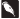 I certify the aforementioned is true and correct.     Your signature               Print Name                                                        Date               Print Name                                                        DateFor the Title IX Coordinator and/or Designee Complaint taken byFor the Title IX Coordinator and/or Designee Complaint taken by     SignaturePrint NameDate